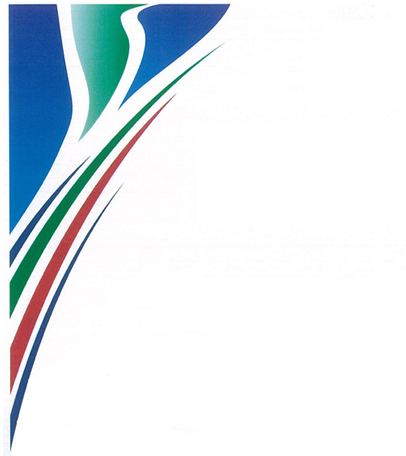 Ankieta dotycząca Targów Pracy dla pracodawcówCzy uczestniczył/a Pan/Pani w Targach Pracy?TAK / NIE Czy uważa Pan/Pani, że Targi Pracy są pomocne  w znalezieniu pracowników?TAK / NIECzy organizacja Targów Pracy spełniła Pana/Pani oczekiwania?TAK/NIE……………………………………………………….………………………………......…………………………………………………………………………………………...Czy uważa Pan/Pani, że udział w Targach Pracy powinien być odpłatny?TAK / NIE…………………………………..……………………………………………………….Czy Pana/Pani zdaniem Targi Pracy powinny być organizowane?TAK/NIE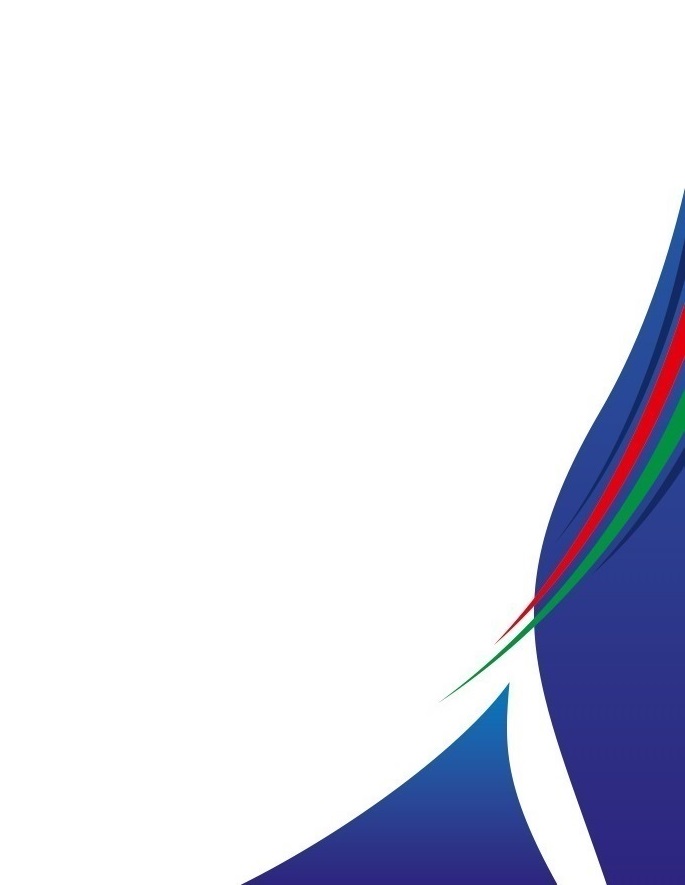 Ilu pracowników zatrudnia Pan/Pani w firmie:od 1 do 9od 10 do 49od 50 do 250 osóbNa jakie stanowiska poszukuje Pan/Pani  pracowników:…………………………………………………………………………………………...…………………………………………………………………………………………...…………………………………………………………………………………………...Czy zapewnia Pan/Pani zakwaterowanie pracownikomTAK/NIE(Jeśli tak to jakie) …………………………………………………………........................................................................................................................................................................................................................................................................................................................................